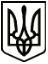 МЕНСЬКА МІСЬКА РАДАРОЗПОРЯДЖЕННЯ 27 січня 2022 року	м.Мена			№ 19Про внесення змін до складу експертної комісії міської ради	У зв'язку з кадровими змінами в апараті Менської міської ради, керуючись Законом України «Про Національний архівний фонд та архівні установи», Порядком утворення та діяльності експертних комісій з проведення експертизи цінності документів, затвердженим постановою Кабінету Міністрів України від 08 серпня 2007 року № 1004 (із змінами):Внести зміни до складу експертної комісії міської ради, затвердженої розпорядженням міського голови від 17 березня 2021 року № 98 «Про склад експертної комісії міської ради»:Вивести зі складу комісії ДЕМ’ЯНЕНКО Ольгу Володимирівну у зв’язку із її звільненням.2. Контроль за виконанням розпорядження покласти на керуючого справами виконавчого комітету Стародуб Л.О., секретаря ради Стальниченка Ю.В. Міський голова							Геннадій ПРИМАКОВ